Record linkageExported from METEOR(AIHW's Metadata Online Registry)© Australian Institute of Health and Welfare 2024This product, excluding the AIHW logo, Commonwealth Coat of Arms and any material owned by a third party or protected by a trademark, has been released under a Creative Commons BY 4.0 (CC BY 4.0) licence. Excluded material owned by third parties may include, for example, design and layout, images obtained under licence from third parties and signatures. We have made all reasonable efforts to identify and label material owned by third parties.You may distribute, remix and build on this website’s material but must attribute the AIHW as the copyright holder, in line with our attribution policy. The full terms and conditions of this licence are available at https://creativecommons.org/licenses/by/4.0/.Enquiries relating to copyright should be addressed to info@aihw.gov.au.Enquiries or comments on the METEOR metadata or download should be directed to the METEOR team at meteor@aihw.gov.au.Record linkageIdentifying and definitional attributesIdentifying and definitional attributesMetadata item type:Glossary ItemMETEOR identifier:327264Registration status:Community Services (retired), Standard 01/03/2005Health, Standard 01/03/2005Definition:A process, technique or method that enables the bringing together of two or more records that are believed to belong to the same individual.Context:Record linkage may facilitate improved service provision, treatment or case management to individual clients.Collection and usage attributesCollection and usage attributesComments:Linkage can occur across data systems or within data systems and may be done by using a range of identifiers.For statistical purposes, including planning, research or the measurement of service or program outcomes, record linkage facilitates separating multiple items clustered around individuals from total counts (for example, double counting of clients can be reduced when calculating total numbers of clients across several agencies).The proposed use of a linkage key in the Home and Community Care program (HACC) Minimum Data Set is intended to make it possible to count the number of HACC clients (without counting clients more than once) and the services which they receive. The Commonwealth-State Territory Disability Agreement National Minimum Data Set is using the statistical linkage key based on that for the HACC Minimum Data Set.Source and reference attributesSource and reference attributesSubmitting organisation:Australian Institute of Health and Welfare
Origin:Commonwealth Department of Health and Family Services 1998 Home and Community Care (HACC) Data Dictionary Version 1.0 Canberra: DHFSRelational attributesRelational attributesRelated metadata references:Is re-engineered from  Record linkage, version 2, DEC, NCSDD, NCSIMG, Superseded 01/03/2005.pdf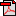  (13.6 KB)       No registration statusMetadata items which use this glossary item:Estimated date flag code N       Community Services (retired), Standard 01/03/2005
Lung cancer (clinical) DSS       Health, Superseded 14/05/2015
Lung cancer (clinical) NBPDS       Health, Standard 14/05/2015
National Bowel Cancer Screening Program NBEDS 2014-18       Health, Superseded 06/09/2018
National Bowel Cancer Screening Program NBEDS 2018–19       Health, Superseded 12/12/2018
National Bowel Cancer Screening Program NBEDS 2019–20       Health, Superseded 16/01/2020
National Bowel Cancer Screening Program NBEDS 2020–21       Health, Superseded 05/02/2021
National Bowel Cancer Screening Program NBEDS 2021–22       Health, Superseded 17/12/2021
National Bowel Cancer Screening Program NBEDS 2022–23       Health, Superseded 09/12/2022
National Bowel Cancer Screening Program NBEDS 2023–24       Health, Standard 09/12/2022
Person (name)—family name, text X[X(39)]       Community Services (retired), Superseded 25/08/2005       Health, Superseded 04/05/2005
Person (name)—given name, text X[X(39)]       Community Services (retired), Superseded 25/08/2005       Health, Superseded 04/05/2005
Person (name)—given name, text X[X(39)]       Community Services (retired), Superseded 06/02/2012       Health, Superseded 05/10/2016       Housing assistance, Standard 20/06/2005       Tasmanian Health, Standard 01/09/2016